\\\\* This is a new course for 2023-2024, therefore Major Assignments and Evaluations will not be determined until September 2023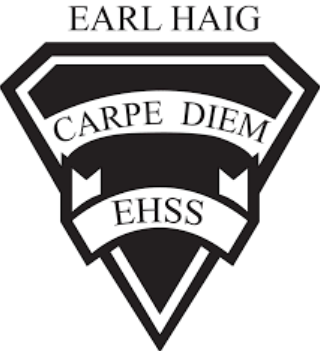 Course Outline and Evaluation SummaryCourse Code: HSB4UTitle of Course: Challenge and Change in SocietyDepartment: Social Science2023-2024416-395-3210Course DescriptionIn this course, students will focus on the use of social science theories, perspectives, and methodologies to investigate and explain shifts in knowledge, attitudes, beliefs, and behaviour and their impact on society. Students will critically analyse how and why cultural, social, and behavioural patterns change over time. They will explore the ideas of social theorists and use those ideas to analyse causes of and responses to challenges such as technological change, deviance, and global inequalities. Students will explore ways in which social science research methods can be used to study social change. Course EvaluationCourse EvaluationCourse EvaluationCourse EvaluationCourse EvaluationCourse EvaluationCourse evaluations incorporate one or more of the achievement categories (KICA). A brief description of each category can be found here. The final grade is calculated using the weighted percentages below.Course evaluations incorporate one or more of the achievement categories (KICA). A brief description of each category can be found here. The final grade is calculated using the weighted percentages below.Course evaluations incorporate one or more of the achievement categories (KICA). A brief description of each category can be found here. The final grade is calculated using the weighted percentages below.Course evaluations incorporate one or more of the achievement categories (KICA). A brief description of each category can be found here. The final grade is calculated using the weighted percentages below.Course evaluations incorporate one or more of the achievement categories (KICA). A brief description of each category can be found here. The final grade is calculated using the weighted percentages below.Course evaluations incorporate one or more of the achievement categories (KICA). A brief description of each category can be found here. The final grade is calculated using the weighted percentages below.Term Work:A variety of tasks where you show your learning and have marks assigned using the Achievement Categories/StrandsA variety of tasks where you show your learning and have marks assigned using the Achievement Categories/StrandsSummativeEvaluation:Marked summative tasks which assess your learning on the entire courseMarked summative tasks which assess your learning on the entire course70%35%Knowledge & Understanding30%15%Culminating Task70%30%Thinking & Inquiry30%15%Culminating Task70%25%Application30%15%Final Exam 70%10%Communication30%15%Final Exam Learning SkillsLearning skills provide Information to help students understand what skills, habits & behaviors are needed to work on to be successful. These are not connected with any numerical mark. A brief description of each skill can be found here.Responsibility, Organization, Independent Work, Collaboration, Initiative and Self-RegulationE – Excellent    G – Good    S – Satisfactory    N – Needs ImprovementRequired MaterialsAny educational resource required for this course will be provided by the school. It is the student’s responsibility to come to class with these materials. The textbook for this course is Challenge and Change - Patterns, Trends, and Shifts in Society. Students will be issued this book at the beginning of the course.  The replacement cost for this textbook is $90.00.School/Departmental/Classroom ExpectationsAttendance: The student is expected to attend class on time. Parents/guardians will be contacted if lates/attendance becomes an issue/hindrance. If the student knows about an absence in advance, they should contact the teacher.Plagiarism/Cheating: A mark of 0 will be assigned for any work submitted that does not belong to the student. A mark of 0 will be assigned to a student who was found to have cheated. Parents/guardians will be informed.Missed Work: If a student is absent from class, (e.g. illness, sports team) it is their responsibility to find out what they have missed and to catch up. The student is responsible for completing all of the work that was missed due to an absence. If a student misses an assignment or test without a legitimate explanation and documentation, marks up to and including the full value of the evaluation may be deducted. Make-up tests must be arranged to be written.Late Work: Late work may result in a deduction of marks up to and including the full value of the evaluation.Course Assessment TasksCourse Assessment TasksCourse Assessment TasksCourse Assessment TasksUnit/Topic/StrandBig IdeasMajor Assignments / Evaluations*Estimated DurationResearch and Inquiry in the Social SciencesThroughout the course, students will explore topics related to the analysis of social change, and formulate questions to guide their research. Students will have several opportunities to create research plans, and locate and select information relevant to their chosen topics, using appropriate social science research and inquiry methods. They will also communicate the results of their research and inquiry clearly and effectively, and reflect on and evaluate their research, inquiry, and communication skills.Unit 1: Social ChangeIn this unit, students will examine the major theories, perspectives, and methodologies related to social change; the causes and effects of social change; and the patterns and effects of technological change from a social science perspective.Unit 2: Social Patterns and TrendsStudents will have the opportunity to examine demographics as tools for studying social patterns and trends, both nationally and globally. They will also be introduced to forces that shape social trends, such as socio-economic status or cultural traditions. And they will also explore social science theories about social deviance and how various responses to deviance affect individuals and society.Unit 3: Global Social ChallengesIn this unit, how various social structures and conditions support or limit global inequalities will be examined along with opportunities to assess the impact of globalization on individuals and groups. Finally, students will analyse the impact of unfair or unjust exploitation of people or resources, locally and globally.Culminating Task(s)Social Science Research Report - 15%Final Exam 15%